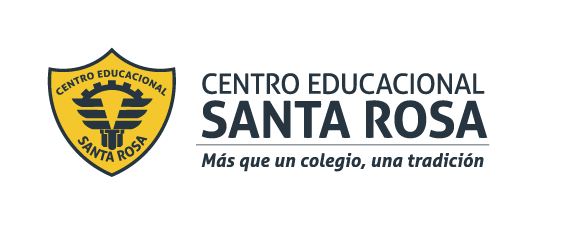 CENTRO EDUCACIONAL SANTA ROSA UNIDAD TÉCNICA – PEDAGÓGICADepartamento de HistoriaRespeto – Responsabilidad – Resiliencia – ToleranciaSi presentas dudas comunícate con tu profesor de asignatura al siguiente correo: historiacestarosa@gmail.com.RECUERDA REENVIAR TU TRABAJO A ESTE CORREO CON TU NOMBRE, CURSO Y PROFESOR DE ASIGNATURATrabajo IndividualInstrucciones:Lee las guías que historia que están en la página del colegio. Recuerda que son dos guías correspondientes al nivel tercero medio. En esas guías encontrarás información referente a la definición de Estado, los tipos de Estado y las características de la democracia. Mira los ejemplos que te presentamos más abajo respecto a cómo escribir una carta.Luego escribe una propia carta, con la extensión de una plana. Esta carta debe estar dirigida a un amigo y en ella debes contarle qué es un Estado, qué tipo de Estados existen y escoger uno de los tres tipos de Estados recomendándolo como el que tú piensas que es el mejor. Es importante que justifiques por qué ese tipo de Estado es mejor que los otros.La carta debe contener todos los elementos de una carta formalEncabezado: ciudad y saludoCuerpo: es el textoDespedida: nombre o firmaEn el cuerpo debes considerar cuatro párrafos. En el primero explicar qué es el Estado. En el segundo los tipos de Estado. En el tercero con qué tipo de Estado te quedas y por qué. En el cuarto qué es la democracia y por qué hay que cuidarla y respetarla.Plagio, copia o acto deshonesto será evaluado con nota mínima.Ejemplo: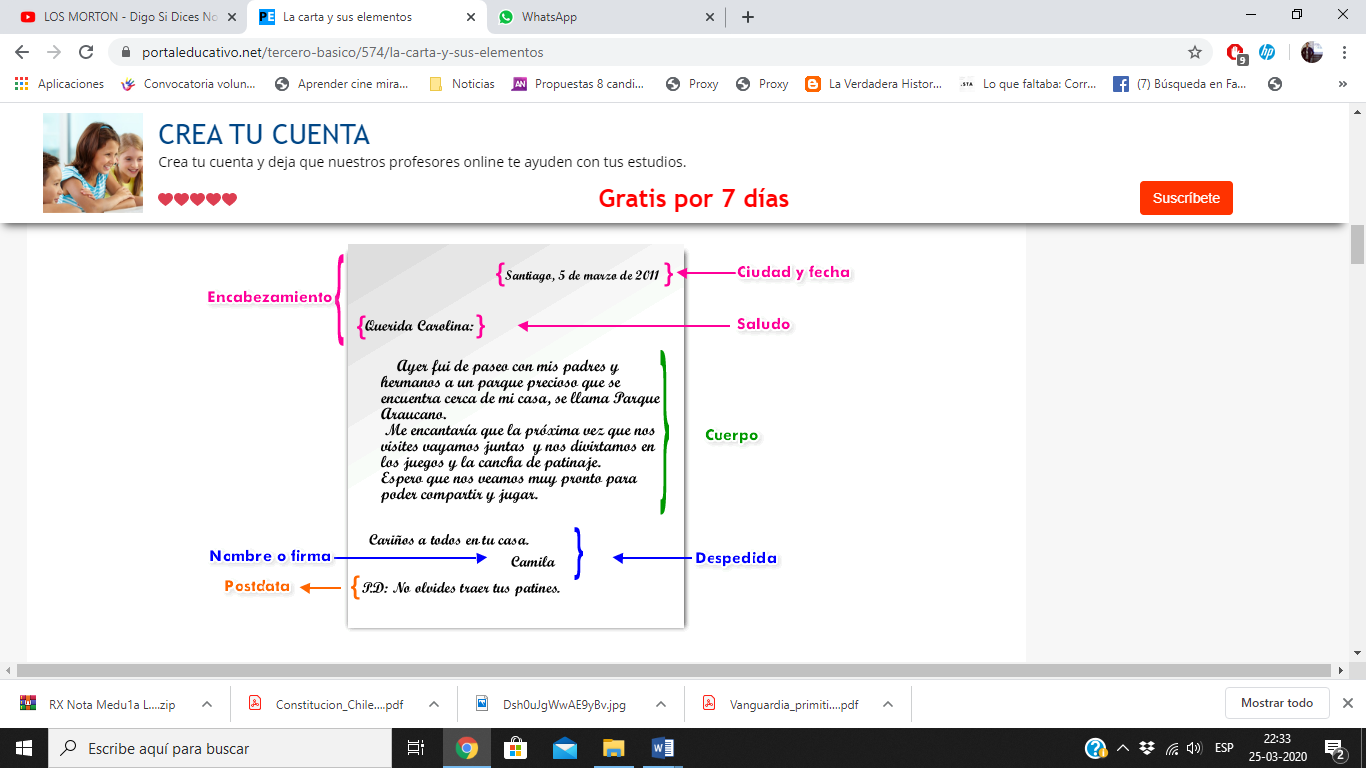 PAUTAIndicador0 puntos3 puntos5 puntosPuntaje obtenidoElementos básicos de la carta como encabezado y despedidaNo presentaPresenta solo una de las dos secciones, encabezado o portadaPresenta las dos secciones elementales en una carta, encabezado y portada.Cuerpo. Párrafo1.  Qué es el Estado.No presentaDefine Estado, pero entrega solo una fuente de informaciónDefine Estado, entregando fuentes de información de las guías de estudioCuerpo. Párrafo 2. Los tipos de Estado. No presentaDefine los tipos de Estados, pero entrega solo una fuente de informaciónDefine los tipos de Estados, entregando fuentes de información de las guías de estudioCuerpo. Párrafo 3.Con qué tipo de Estado te quedas y por qué. No presentaEscoge un tipo de Estado, pero no fundamenta su elección.Escoge un tipo de Estado y fundamenta su elección.Cuerpo. Párrafo 4.Qué es la democracia y por qué hay que cuidarla y respetarlaNo presentaDefine Democracia, por no argumenta sobre su importanciaDefine Democracia y argumenta sobre la importancia de su cuidado.OrtografíaEl trabajo presenta faltas de ortografía, redacción y puntuaciónEl trabajo presenta al menos faltas de ortografía, redacción o puntuación.El trabajo no presenta faltas de ortografíaRedacciónEl trabajo está escrito de manera que las ideas no son comprensiblesEl trabajo está escrito de manera ordenada, sin embargo algunas ideas no logran entenderse.La escritura del trabajo permite que las ideas se entiendan claramenteTOTALTOTALTOTALTOTALNOTANOTANOTANOTA